J  E  D  I  L  N  I  K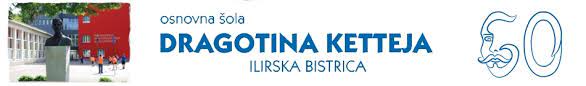 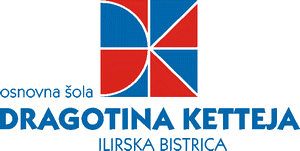 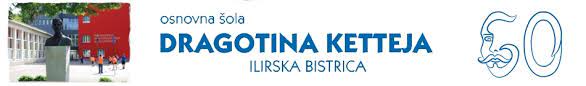 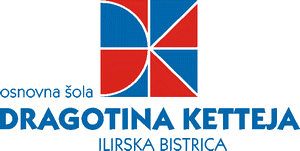 Pri kosilu ponudimo učencem še napitek  (čaj, vodo z limono, pomarančo) in rezino kruha. Na jedilniku ponujamo različne kruhe (beli, pol beli, ovseni, rženi, ajdov, črni….). Jedi zgostimo z zelenjavo. Krepko tiskane so bio jedi.Tabela s seznamom alergenov se nahaja v šolski kuhinji.D O B E R   T E K !Pridržujemo si pravico do spremembe jedilnika zaradi težav z dobavo živilali zaradi dejavnosti na šoli (športni dan ipd.). Učenci imajo cel čas bivanja na šoli možnost pitja vode in čaja.PONEDELJEK, 8.4.2024PONEDELJEK, 8.4.2024MALICApolnozrnata bombeta, sir šmarski rok, bela kava, jabolkoKOSILOdušena teletina, krompirjevi ocvrtki, kuhana zelenjava – cvetača, sokPOP. MALICAkoruzni kruh, tunina pašteta, sokTOREK, 9.4.2024TOREK, 9.4.2024MALICAbuhtelj z marelično marmelado, malo sladkan sadni čaj  KOSILOzelenjavna enolončnica, marmorna rezina Žito, čajPOP. MALICAbela žemlja, vanilijev jogurtSREDA, 10.4.2024SREDA, 10.4.2024MALICApolnozrnata bombeta, trajna domača salama, vodaKOSILOgoveja juha, piščančji trakci v omaki, rizi – bizi, rdeča pesa, domača limonadaPOP. MALICApolnozrnati krekerji, jabolkoČETRTEK, 11.4.2024ČETRTEK, 11.4.2024MALICAčrn kruh, kokošja pašteta, sok – malinaKOSILOtestenine z mletim mesom, sir, mešana solataPOP. MALICAštručka - šunka.sir, jabolčni sok PETEK, 12.4.2024PETEK, 12.4.2024MALICAnavadni tekoči jogurt, čokoladni musli, bananaKOSILOješprenj, klobasa, razredčen pomarančni sokPOP. MALICAstoletna štručka, čokoladno mleko